                      March 2020 Menu -Sarnia**Please inform a staff upon arrival if you intend on purchasing lunch. If you will be arriving later than 11:00am please give us a call to let us know that you will be joining us for lunch ($5.00).**(519) 491-2668Monday TuesdayWednesdayThursdayFriday2Grilled Cheese & Tomato Soup3Beef Stew & KaiserDessert4Chicken, Rice& Veggie5Grilled Pastrami on Rye & Fruit6Pork Chops, Oven Baked Potatoes& Veggie9Peameal on a Bun& Salad10Chicken Salad Wrap & Greek Salad11Meatloaf, Mashed Potatoes & Salad12Mac & Cheese & MeatballsJell-O13BBQ Chicken Legs & Potato Salad16Egg Salad Sandwich & Fruit17Corned Beef & CabbageDessert18Pineapple Teriyaki Chicken Wrap & Fruit 19Penne with Meat Sauce, Peppers & Onions with Salad20BBQ Hamburgers & Potato Salad23Chili & RollDessert24Taco Salad25Western Quiche& Melon26French Toast, Bacon & Oranges27Open Faced Beef with Coleslaw30Subs & Chips31Pizza & Birthday Cake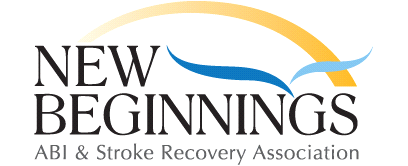 